                                  Nově otevřeno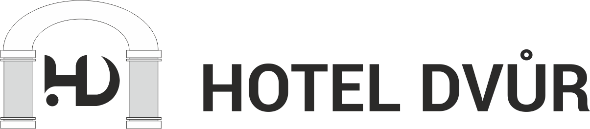 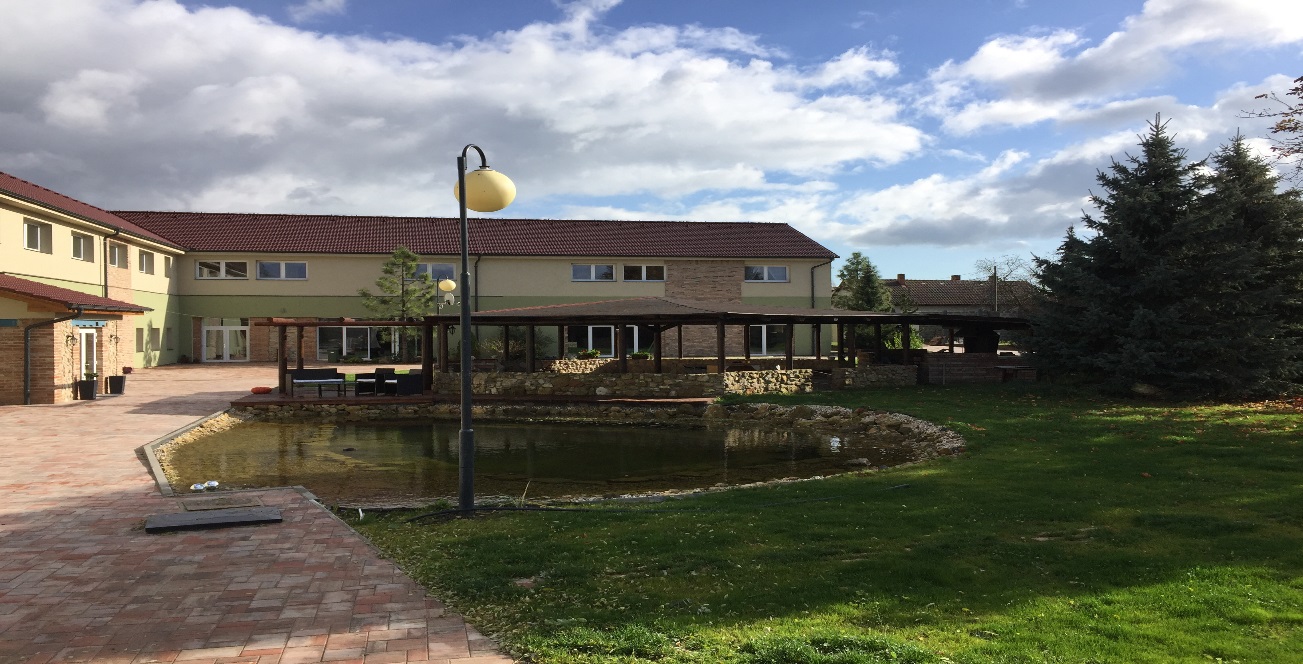 Hospoda bude otevřena pro veřejnost od 16.2.2018 každý pátek a sobotu od 17:00 – 24:00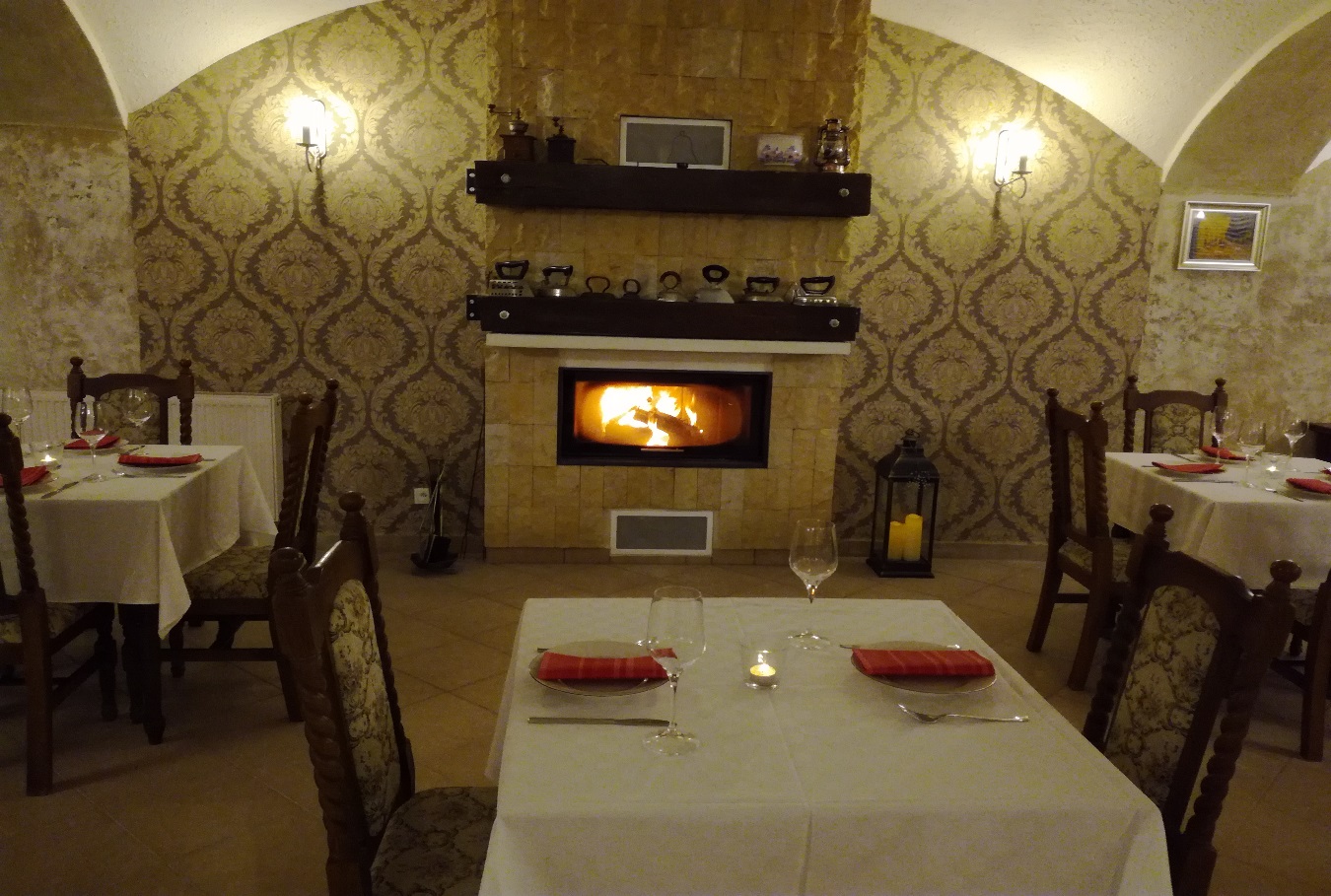 www.hotel-dvur.cz           tel: 723 625 775               info@hotel-dvur.cz